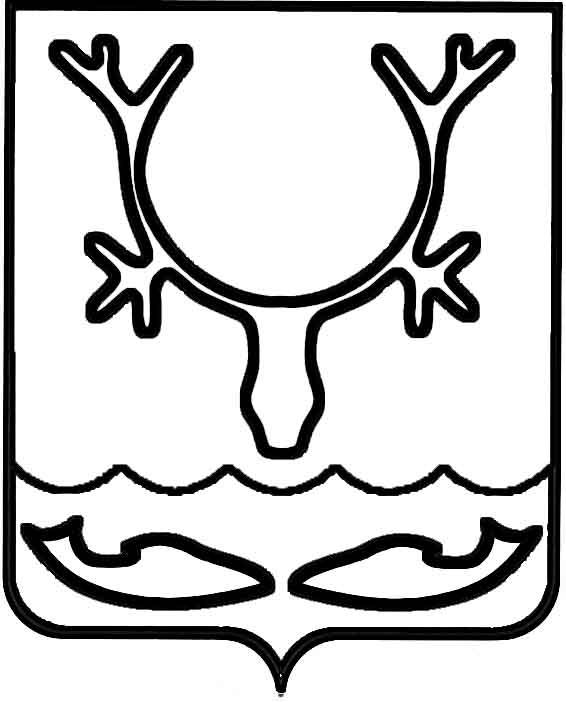 Администрация МО "Городской округ "Город Нарьян-Мар"ПОСТАНОВЛЕНИЕот “____” __________________ № ____________		г. Нарьян-МарО внесении изменения в административный регламент предоставления муниципальной услуги "Предоставление архивной информации", утвержденный постановлением Администрации МО "Городской округ           "Город Нарьян-Мар" от 30.05.2016 № 616 Руководствуясь Федеральным законом от 27.07.2010 № 210-ФЗ                              "Об организации предоставления государственных и муниципальных услуг",                         в соответствии с протоколом заседания комиссии по повышению качества                            и доступности предоставления государственных и муниципальных услуг                               в Ненецком автономном округе от 21.12.2016 № 2, постановлением Администрации МО "Городской округ "Город Нарьян-Мар" от 13.02.2012 № 247 "О разработке                            и утверждении административных регламентов предоставления муниципальных услуг" Администрация МО "Городской округ "Город Нарьян-Мар"П О С Т А Н О В Л Я Е Т:Абзац третий подпункта 2.6.1.1. административного регламента предоставления муниципальной услуги "Предоставление архивной информации", утвержденного постановлением Администрации МО "Городской округ "Город Нарьян-Мар" от 30.05.2016 № 616, исключить.Настоящее постановление вступает в силу после его официального опубликования.2706.2017696Глава МО "Городской округ "Город Нарьян-Мар" О.О.Белак